Curriculum VitaeAbdul  Objective:  Seeking a challenging career in a growing organization where my knowledge and experience can be applied and which can provide me with a dynamic work atmosphere to extract my inherit skills. Use and develop my aptitude to further organization’s objectives and also my career in the process.						Father’s Name:	Shamshad Khan						Domicile:		Buner							Date of Birth:		01/01/1986						CNIC:						Passport N0.						Nationality:		Pakistani							Religion:		IslamExperience:Worked in RAHBAR organization as Legal Aid Mobilizer/Social Mobilizer	Worked in World Food Organization at Buner Pakistan, for 6 monthsTwo years teaching experience in Oriental Public School, Deewana Baba, district Buner, Pakistan	One-year experience as internee (National Internship Programme)Qualification:	Higher Education (2012)			MA Political Science						University of Peshawar2011						LLB						University of Peshawar2007						BA						University of Malakand2005						FSC						BISE Swat2003						SSC						BISE SwatCommunication Skills:	Best Communication Skills in English, Urdu and PashtoComputer Literacy:	MS Office						Internet SurfingOther Skills:					Ability to manage, lead and organize						Ability to work in pressure						Adjustable at any environmentClick to send CV No & get contact details of candidate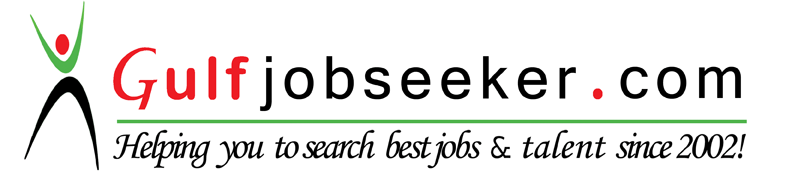 